Voir les 2 vidéos en ouvrant les liens https://youtu.be/lUigV1Fvrps https://youtu.be/TnZXttSFLJI avant de faire les exercices.Sur chaque figure, repasse de la même couleur les côtés de même longueur.Trouve les trois figures qui ont tous leurs côtés de la même longueur.Trois de ces figures sont superposables. Lesquelles ?Remarque :Lorsqu’il y a deux figures qui peuvent exactement se poser l’une sur l’autre : on dit, se superposer.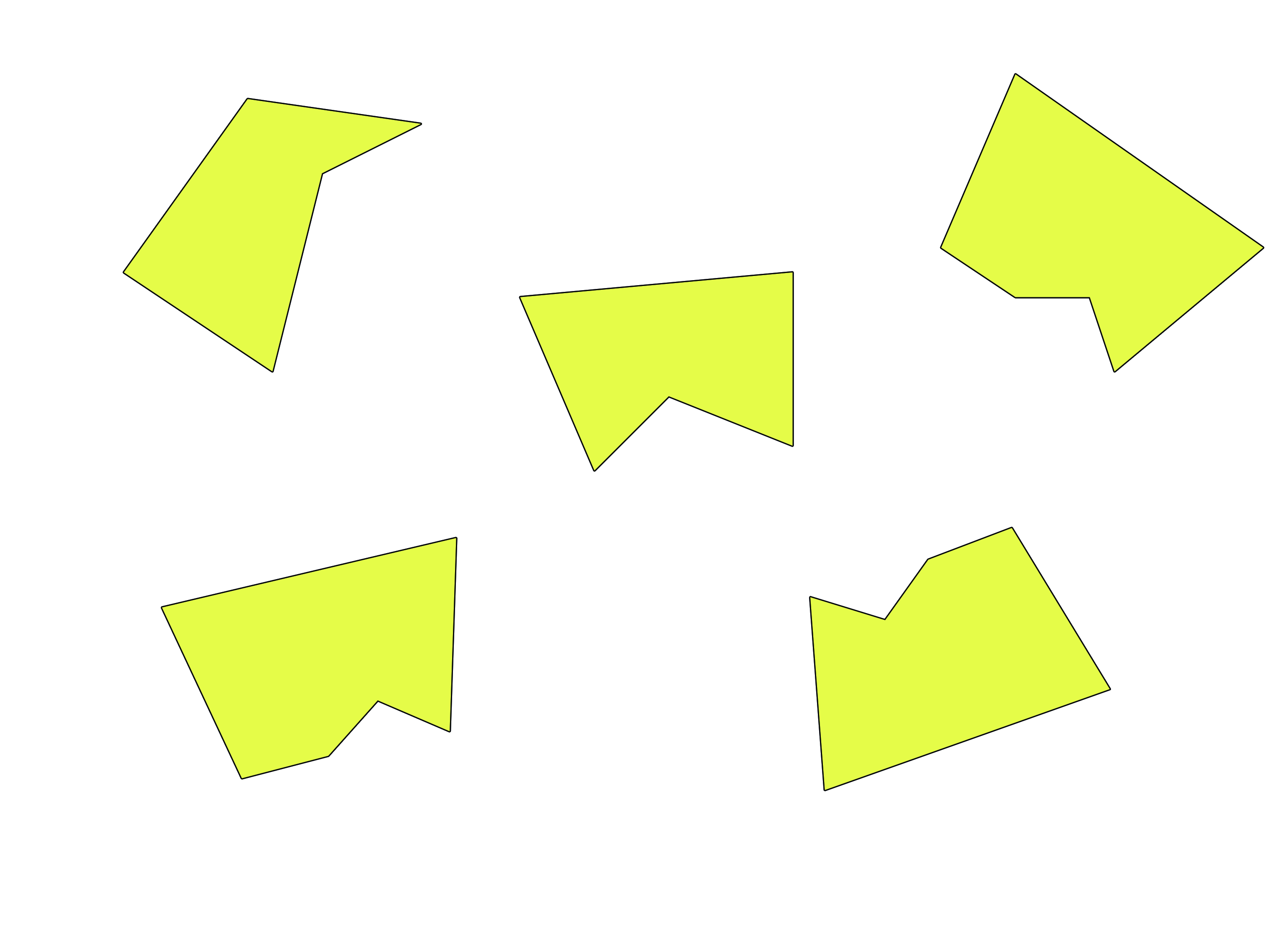 Pour t’aider coupe et utilise ce modèle :Travail sur le fichier : Faire les fiches 74 – 75 – 76.Collège des Dominicaines de notre Dame de la Délivrande – Araya-Classe : CP                                                                   Avril 2020 – 2ème semaineNom : ________________________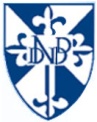 